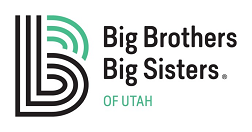 DriverBig Brothers Big Sisters of UtahPosition Title: Full Time DriverPosition Classification: Non-ExemptSalary Range: 14.50 to 15.50 hr DOEPay rates evaluated twice per year for possible raisesWork Schedule: 32 + per week as scheduledSupervisor: Donation Center Collections ManagerJOB DESCRIPTIONPosition Summary:This position is responsible for the safe driving of a 16-foot truck and picking up donations in residential areas along the Wasatch Front.Responsibilities:Drive company vehicle to and from designated locationsPick-up donations from residential areas and from donations binsLift, lower and carry items up to 75 lbs.Enter and exit the truck as many as 100 times per day or moreMay be required to work nights/weekendsFull-time position working a minimum of 4 days Monday through Saturday (32 + hours per week).Minimum Qualifications:At least one-year professional driving experienceClean Driving Record - Pass the motor vehicle record checkMust be at least 21 years of ageValid Driver’s LicenseAbility to pass Department of Transportation PhysicalExcellent driving and interpersonal communication skills.Ability to work well alone and within a team concept.Ability to follow specific guidelines and strategiesAbility to read and understand mapsCompensation, Perks & Benefits (Full-time 30 hours +):$14.50 - $15.50 per hour DOEPay rates evaluated twice per year for possible raisesMedicalDentalVisionFlexible Spending AccountLife Insurance401KTo apply, email Lauren Holman at lauren.holman@bbbsu.org